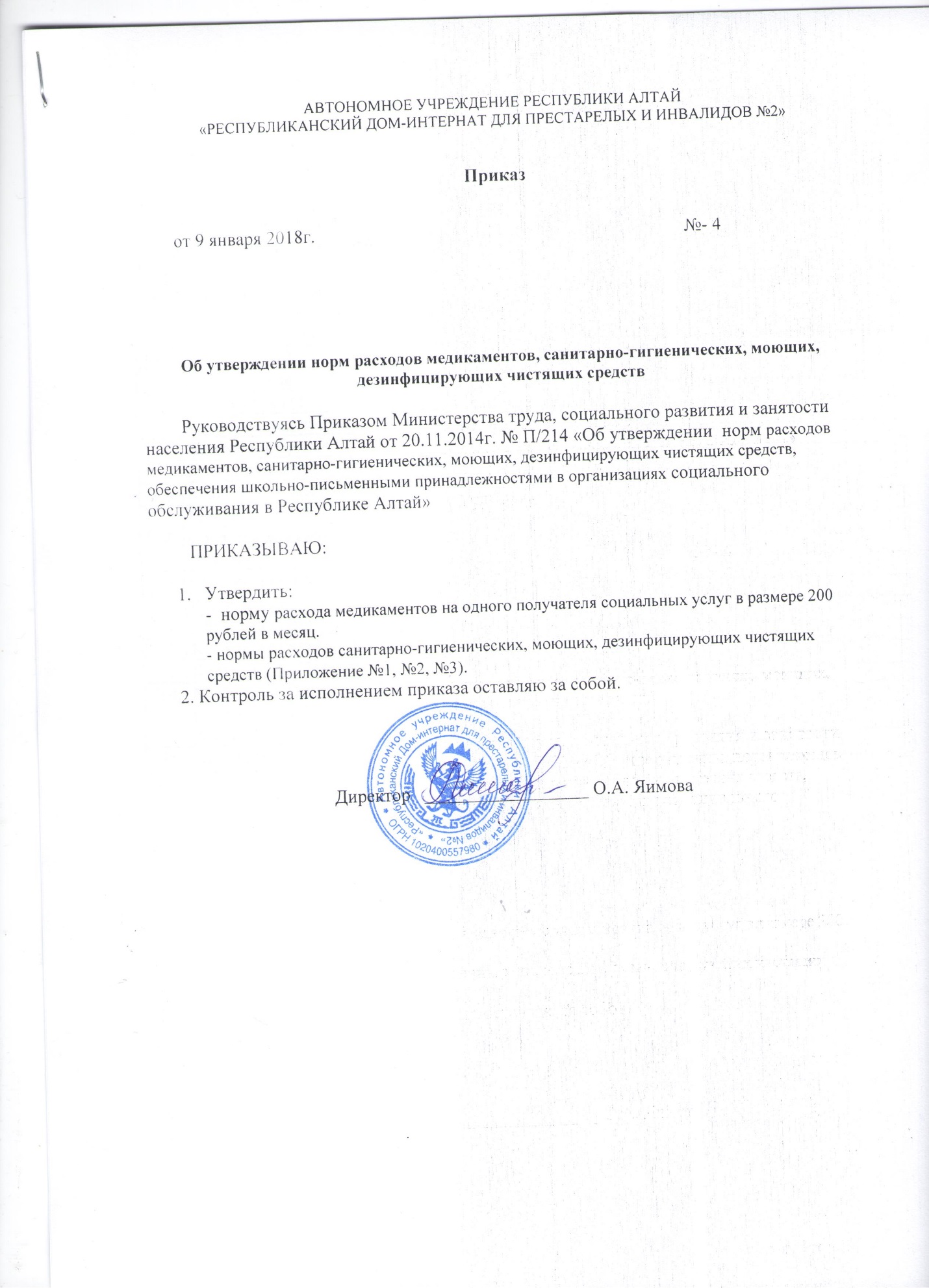 Приложение №1НОРМЫрасхода санитарно – гигиенических средств для граждан пожилого возраста и инвалидов, в расчете на одного человека Приложение №2НОРМЫрасхода моющих, дезинфицирующих, чистящих средств для содержания помещений в чистоте, стирки белья для граждан пожилого возраста и инвалидовПриложение №3НОРМЫрасхода моющих, чистящих и дезинфицирующих средств на содержание медицинского блока, пищеблока дома-интерната для престарелых и инвалидов№ 
п/пНаименование санитарно-гигиенических 
средствСрок использования    
(год)Единица измеренияКоличество№ 
п/пНаименование санитарно-гигиенических 
средствСрок использования    
(год)Единица измеренияКоличество123451. Щетка зубная                           1штук42. Зубная паста (150 мл)                  1штук43. Одеколон для бритья                    1штук14. Лезвия для бритья 1упаковка65. Бумага туалетная 1рулон126. Мыло туалетное (100 г)                 1штук47. Мочалка                                1штук28. Средства женской гигиены               1упаковка(10 щтук)129.Сапожный крем                          1тюбик110.Расческа                               1штук111.Щетка одежная                          2штук112.Крем для бритья (150 мл)               1тюбик213.Кисточки для бритья                    1штук214.Мыло (помывка в бане 1 раз в неделю  52
раза х 20 г)                           1кг115.Шампунь1литр2,5№ 
п/пНаименование санитарно-гигиенических 
средствКоличество на 1 койко-место в день, неделю, год Количество на 1 койко-место в день, неделю, год Количество на 1 койко-место в день, неделю, год Единица измеренияЕдиница измерения№ 
п/пНаименование санитарно-гигиенических 
средствГраждане с психическими хроническими заболеваниями, граждане пожилого возраста и инвалиды  Граждане, проживающие  в отделении милосердияДети-инвалиды с отклонениями в умственном развитииЕдиница измеренияЕдиница измерения1234566Жилые помещенияЖилые помещенияЖилые помещенияЖилые помещенияЖилые помещенияЖилые помещения1. Порошок    (мытье  панелей,   пола) (1 к/место - 2,5 г в день)2,5 в день2,8 в день2,5 в деньграммграмм2. Сода кальцинированная (1 к/место, 1  г в день)                                                            1,0 в день1,5 в день1,0 в деньграммграмм3. Мыло хозяйственное (1 к/место, 1 г)1,0 в день1,3 в день1,0 в деньграммграмм4. Чистящее   средство,
паста  для  раковин, ванн, унитазов (1 к/место, 2 г)2,0 в день2,3 в день2,0 в деньграммграмм5. Щетка половая (1 на 10 койко - мест)   1 в год 1  в год1 в годштукштук6. Мешки п/этиленовые для мусора (жилые комнаты, сан.узлы)1 в день1 в день1 в деньштукштук7.Дезинфицирующее средство для обеззараживания  предметов (1 к/место, 2 г)2,0 в день2,3 в день2,0 в деньграммграммСтирка белья (расчет на 1 тонну)             Стирка белья (расчет на 1 тонну)             Стирка белья (расчет на 1 тонну)             Стирка белья (расчет на 1 тонну)             Стирка белья (расчет на 1 тонну)             Стирка белья (расчет на 1 тонну)             Стирка белья (расчет на 1 тонну)             1. Порошок для машин активаторного типа                               1. 1 тонна белья                         180 180 180 180 кг1. 1 тонна белья для лежачих230 230 230 230  кг2. Порошок для машин-автомат2. 1 тонна белья                         160 160 160 160  кг2. 1 тонна белья для лежачих210 210 210 210  кг3. Сода кальцинированная3. 1 тонна белья                         0,300 0,300 0,300 0,300  кг3. 1 тонна белья для лежачих0,320 0,320 0,320 0,320  кг4. Отбеливатель                          4. 1 тонна белья        5,55,55,55,5 кг4. 1 тонна белья для лежачих6,7 6,7 6,7 6,7  кг5.Средство для смягчения воды и удаления накипи                5.1 тонна белья        2,0 2,0 2,0 2,0  кг№ 
п/пНаименование санитарно-гигиенических 
средствСрок использования    
(год)Количество 
в годЕдиница измерения12345Медицинский блок                      Медицинский блок                      Медицинский блок                      Медицинский блок                      1. Порошок (мытье панелей, пола)         116,8кг2. Сода кальцинированная                 110кг3. Мыло хозяйственное                    14,8кг4. Дезинфицирующие средства              
чистящее средство, паста для раковин     120кг5. Дезинфицирующее средство для обеззараживания поверхностей                         1260кгПищеблокПищеблокПищеблокПищеблокПищеблок1. Порошок                               130кг2. Чистящее средство для мытья пола           172кг3. Чистящее средство для мытья посуды 11620кг4. Сода пищевая                          1500кг5. Мыло хозяйственное                    112кг6. Сода кальцинированная                 140кг7. Мыло туалетное  (на  одного  работника
подразделения)                        10,4кг8. Санитарно – гигиеническое средство для чистки и дезодорации унитазов, фаянсовых раковин и кафельных поверхностей                             136кгБанное отделениеБанное отделениеБанное отделениеБанное отделениеБанное отделение1.Порошок (мытье панелей, пола)         116,8кг2.Сода кальцинированная                 110кг3.Дезинфицирующие средства              
чистящее средство, паста для раковин     120кг4.Дезинфицирующее  средство для обеззараживания поверхностей (сульфохлорантин и т.)1260кг